Carroll County Solid Waste Management Commission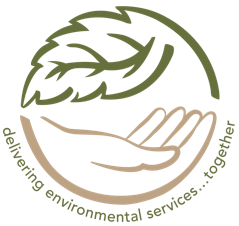 19111 Kittyhawk Ave.  Carroll, IA 51401712-792-5001EXECUTIVE BOARD MEETINGTUESDAY, JUNE 14, 20226:30 A.M.CARROLL COUNTY RECYCLING CENTERAGENDACall to orderApprove agendaApprove minutes of the May 10, 2022 meetingApprove billsApprove financial reportReview of accountsMarket pricesLeachate discussion – Foth Infrastructure and Environment, LLC.Discussion/decision on propane bidsDiscussion/decision of furnace/air conditioner bidsProposed policy manual updatesEPA Grant AvailabilityLandfill updateDelivery of 973K Track LoaderDelivery of 826K CompactorRecyclingRecycling Partnership fundingOtherNext meeting date – July 12, 2022 at 6:30 a.m. Adjourn“This meeting is open to the public”